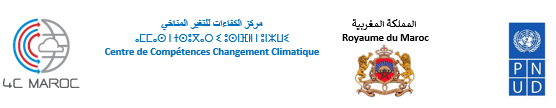   Appel à consultation pour la production d’une vidéo mettant en lumière des initiatives communautaires locales de lutte contre le changement climatiqueDate : Lundi 4 mars 2024Pays : Maroc Description de la mission : Appel à consultation pour la production d’une vidéo mettant en lumière des initiatives communautaires locales de lutte contre le changement climatique ;Titre du projet : Renforcement opérationnel du 4C Maroc ;Lieu d’affectation : Rabat, Maroc ;Date limite de dépôt des soumissions : Lundi 18 mars 2024 à 16h
          Les offres doivent être envoyées par mail à l’adresse suivante : ro4c.maroc@gmail.comToute	demande	d’informations	complémentaires	doit être adressée par	email à : ro4c.maroc@gmail.comArticle 1 : ContexteLe Maroc compte des centaines de pratiques et d’initiatives mises en place par des communautés locales visant à promouvoir le développement durable de manière générale et à lutter contre les changements climatiques en particulier. Ces expériences constituent une source importante d’inspiration et de partage de savoir-faire, notamment dans une optique de sensibilisation, de renforcement des capacités, et de mise en œuvre d’actions climatiques.  Le Centre de Compétences en Changement Climatique (4C Maroc), avec l’appui du Programme des Nations Unies pour le Développement (PNUD), dans le cadre du projet « Renforcement Opérationnel du 4C Maroc », compte parmi ses objectifs la modélisation et la communication sur les initiatives éprouvées et réussies en matière de changement climatique, dans le but de maximiser leurs impacts à travers leur réplication et/ou mise à l’échelle dans les régions de leur développement ou dans d’autres contextes. Aussi, la dissémination des bonnes pratiques et des idées de projets innovants serait de nature à inspirer les communautés pour les implémenter dans leurs régions, et encourager les fonds dédiés à y apporter le soutien nécessaire. Le plan de réplication en cours de finalisation guidera et orientera ce processus d’expansion. Toujours dans le cadre dudit projet, et en vues de booster la dissémination et la partage, le Centre 4C Maroc a procédé à la mise en place d’une plateforme collaborative pour l’échange entre les différents porteurs de projets sur les meilleurs pratiques en matière d’atténuation et d’adaptation, intitulée « Initiatives Climat – 4C ».  Plus d’une cinquantaine de projets sont déjà partagés sur cette plateforme, et le Centre 4C a pour ambition de poursuivre l’identification de nouvelles initiatives ou projets, pour augmenter le nombre et la nature des expériences réussies documentées. C’est dans ce cadre, et à juste titre, qu’une étude d’identification et de modélisation des bonnes pratiques en matière de changement climatique a été lancée en 2021 dont l’objectif est d’identifier des bonnes pratiques en matière de changement climatique (adaptation et/ou atténuation) sur la base de critères d’évaluation pertinents. Les résultats de cette étude, achevée en février 2022, ont été partagés dans un atelier, organisé les 3 et 4 novembre 2022 à Marrakech. Cet atelier a réuni des porteurs d'initiatives associatives, des représentants des collectivités territoriales du Royaume, ainsi que des membres du Centre 4C Maroc. Parmi les recommandations phares issues de cet atelier, il a été retenu d’élaborer un plan de réplicabilité et de mise à l'échelle des bonnes pratiques identifiées en vue de maximiser les impacts. C’est dans ce contexte que le Centre 4C a réalisé une seconde étude en 2023 pour élaborer le plan de réplicabilité et de mise à échelle mentionnée plus haut. A partir des résultats de l’étude 2023, 7 bonnes pratiques ont été sélectionnées pour faire l’objet d’une vidéo. La vidéo, qui sera mise en ligne, devra illustrer l’impact positif de ces bonnes pratiques. Article 2 : Objectifs de la prestationL’objectif de cette mission est de mettre en lumière ces 7 bonnes pratiques d’adaptation et d’atténuation des changements climatiques pour augmenter leur visibilité et leur potentiel de réplicabilité. Il s’agit notamment de démontrer comment ces initiatives permettent de générer un impact positif au niveau local, à la fois sur le plan social, environnemental, et économique. Cette vidéo devra contribuer à l’effort de sensibilisation de la population aux enjeux et aux solutions face aux changements climatiques et démontrer la capacité des initiatives locales à générer de l’impact positif et à contribuer au développement humain.Article 3 : Les bonnes pratiques « Adaptation - Atténuation - Résilience »Article 4 : Méthodologie et démarche à suivreLe prestataire se chargera de la réalisation de la vidéo en adoptant une démarche claire, efficace, et innovante, comportant obligatoirement les étapes suivantes : Étude des Termes de Référence et proposition d’une méthodologie de travail et d’un Script de la vidéo : le prestataire est tenu de présenter la conception et le déroulement de la prestation susmentionnée, en précisant le planning et l’ordonnancement des actions prévues ainsi que l’affectation des membres de l’équipe proposée à ces différentes actions.Réalisation des entretiens avec l’équipe du Centre 4C et ses partenaires pour plus d’information sur la mission ;Le scénario doit prévoir la mise en valeur des réalisations du Centre 4C Maroc en matière d’appui à la promotion d’initiatives locales de lutte contre le changement climatique ;Le scénario doit prévoir des interviews et des témoignages des parties prenantes locales et des bénéficiaires sur le terrain ;Le scénario doit comprendre des séquences de motion design pour expliquer les technologies utilisées par ces initiatives ;Les langues de la voix-off et des sous titrages sont les suivantes : Les lieux de tournage sont les sites concernés par les bonnes pratiques, les locaux des parties prenantes du projet, et tout autre lieu pouvant compléter le reportage (Article N°3) ;Le prestataire filmera la vidéo au format 16 :9 et en format Full HD (ou 4K) ;Le son devra être enregistré avec des microphones professionnels ;Durée de la vidéo : 10 minutes ;Proposition d’une signature institutionnelle (le prestataire proposera une signature sonore et une animation des logos) ;Proposition d’une musique de background ;Proposition de titres accrocheurs ;Proposition d’une description de la vidéo pour la publication sur YouTube, incluant des suggestions de mots-clés et de hashtags pour augmenter leur visibilité sur les réseaux sociaux.Il convient de noter que le Centre 4C Maroc mettra à la disposition du prestataire sa banque d'images et de vidéos concernant les initiatives en question.Article 5 : Livrables & délai d’exécutionArticle 6 : Droits, confidentialité et propriété intellectuelleLe prestataire doit s’assurer du respect des droit d’image et des droits d’auteurs sonores ;Il est à noter que les détails liés au lieu de tournage tel que les autorisations nécessaires, les accessoires ou les aménagements particuliers de la scène doivent être faites par le prestataire et que tous les frais liés au déplacement de l’équipe de tournage doivent être compris dans l’offre financière globale et ne peuvent faire l’objet de facturation en sus ;Le Centre 4C Maroc détient tous les droits d'exploitation et de publication des livrables remis par le prestataire.Article 7 : Bordereaux des prixArticle 8 : Présentation des offresLes concurrents sont tenus de présenter les offres suivantes :Offre Technique :Une méthodologie détaillée de réalisation de la vidéo ;Un planning détaillé avec chronogramme d’affectation des ressources humaines ;Des échantillons de reportages, animations ou bandes vidéo produits précédemment par le concurrent ;Les CV des membres proposés pour la réalisation des prestations de la présente consultation. Ces CV doivent mentionnés notamment les formations de base, les expériences professionnelles et les références des intervenants dans le domaine de prestations similaires à celles de la présente consultation ;N.B : l’équipe projet est composée de : Un chef de projet, un producteur, un scénariste et un réalisateur.Les références du concurrent dans des prestations similaires. Offre Financière :Une offre financière conforme au bordereau susmentionné dans l’article N°7.Article 9 : RéceptionsLa réception partielle sera prononcée après la validation chaque livrable ;La réception provisoire sera prononcée après la validation de l’ensemble des livrables ;La réception définitive sera prononcée en même temps que de la réception provisoire.Article 10 : Modalités de paiementLe règlement sera effectué comme suit :30 % après la réception du livrable N°1 validé par le 4C Maroc ;50 % après la réception du livrable N°2 validé par le 4C Maroc ;20 % après la réception du livrable N°3 validé par le 4C Maroc.Article 11 : Evaluation des offresEvaluation des offres techniques : Evaluation des offres financières :Seuls seront concernés par cette évaluation, les concurrents qui seront retenus à l'issue de l'évaluation technique.L'offre la moins disante sera affectée d'une note de 100 points, les autres offres seront affectées chacune d'une note correspondante par l'application de la formule suivante :Analyse technico-financière des offres :La note technico-financière (NTF) de chaque concurrent sera calculée en faisant la somme de la note technique (NT) et la note financière (NF) pondérées respectivement par les coefficients de 80% pour l'offre technique et 20% pour l'offre financière.Note technico-financière (NTF) = 80 % x Note technique (NT) + 20 % Note financière (NF)L'offre retenue sera celle qui aura obtenu la note globale (NTF) la plus élevée.Article 12 : Dépôt des offresLes prestataires doivent envoyer dans deux documents séparés :Offre technique : Contenant les éléments précisés dans l’article N°8 ;Offre financière : Estimation du coût tel que précisé dans l’article N°7.Les offres seront envoyées par mail au plus tard le lundi 18 mars 2024 à 16h, à l’adresse suivante : ro4c.maroc@gmail.com InitiativeAssociation / RégionFemmes ambassadrices solairesAssociation des énergies renouvelables et développement durableAit Melloul – Agadir Taksbite pour la production du fourrage vert selon la technique Greentech-InnovationAssociation Al Wahda Belfâa- Souss-Massa Installation d'une ferme biologique de plantes médicinales et aromatiques et d'arbres forestiersLiving Planet Morocco Fès – Meknès /Moyen Atlas Construction d’une retenue d’eau pour la collecte des eaux pluviales et de ruissellement et leur canalisation vers le lac AfennourirLiving Planet Morocco Fès – Meknès /Moyen Atlas Construction d'un accumulateur d'eau (Metfiya) et d’un abreuvoir près du Lac TifounassineLiving Planet Morocco Fès – Meknès /Moyen Atlas Développement de l’agroforesterie dans les osais pour la régénération des terres désertiques / cas de l’Oasis Oumifiss, Province de Guelmim : de la sélection et production de plants aux plantations d’espèces agroforestières résilientes au CCAssociation Aïcha Oasis Oumifiss / Guelmim  Formation en santé, oxygène médical et énergies renouvelables dans les centres de santé ruraux de Chefchaouen ADLChefchaouen  Langue du script de la voix-offLange de sous-titrageArabeFrançais et anglaisAmazighArabe et anglaisFrançaisArabe et anglaisAnglaisArabe et françaisN°LivrableDurée de réalisationLivrable N° 1Vidéo brute (rush)20 jours après la signature du contrat (ceci comprend les visites terrains à effectuer)Livrable N° 2Script finale de la vidéo ;Signature institutionnelle ;Voix off, arabe, amazigh, français et anglais ;Musique de background ;Les sous-titrages ;La vidéo montée ;15 jours après la validation du livrable N°1Livrable N° 3Un résumé d’une minute (Reel) – Voix-off en arabe, amazigh, français et anglais).5 jours après la validation du livrable N°2TOTAL (jours)TOTAL (jours)40DésignationUQté.PUHTPTHTProduction d’une vidéo mettant en lumière des initiatives locales de lutte contre le changement climatique.F1Total HTTotal HTTotal HTTotal HTTVATVATVATVATotal TTCTotal TTCTotal TTCTotal TTCCritère de SélectionNotationEquipe proposée (NT1)40NT1.1 : Chef de projet14Nombre d'année d'expérience7Supérieur ou égal à 8 ans 7Entre 5 et 8 ans (8 ans non compris)4Nombre de missions similaires à celle du présent TdR7Supérieur strictement à 5 références7Egal à 3 références3NT1.2 : Un producteur10Nombre d'année d'expérience5Supérieur ou égal à 5 ans 5Entre 3 et 5 ans (5 ans non compris)2Nombre de missions similaires à celle du présent TdR5Supérieur strictement à 2 références5Egal à 2 références2NT1.3 : Un scénariste8Nombre d'année d'expérience4Supérieur ou égal à 5 ans 4Entre 3 et 5 ans (5 ans non compris)1Nombre de missions similaires à celle du présent TdR4Supérieur strictement à 2 références4Egal à 2 références1NT1.4 : Un réalisateur8Nombre d'année d'expérience4Supérieur ou égal à 5 ans 4Entre 3 et 5 ans (5 ans non compris)1Nombre de missions similaires à celle du présent TdR4Supérieur strictement à 2 références4Egal à 2 références1Méthodologie de travail + planning et chronogramme proposé (NT2)30NT2.1 : Méthodologie de travail 15Très bonne15Bonne10Moyenne5Faible0NT2.2 : Planning et chronogramme proposé15Degré d'adaptation du planning et du chronogramme pour la réalisation du projet15Planning et chronogramme détaillés, respectant les délais d'exécution10Planning et/ou chronogramme non détaillés et adaptés5Planning et/ou chronogramme non détaillés et non adaptés0Echantillon proposé & références (NT3)30NT3.1 : Qualité de l'échantillon déposé15Très bonne15Bonne10Moyenne5Faible0NT3.2 : Référence de l'agence dans les prestations similaires155 références et plus15Entre 4 et trois références10Strictement inférieur à 3 références 0Important : Seront systématiquement éliminées à l’issue de cette phase toutes les offres ayant obtenu une note technique inférieure à la note technique minimale de 70 points. 